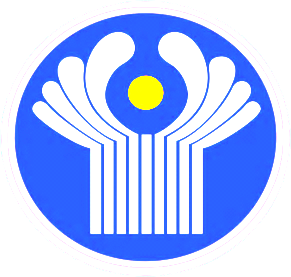              Содружество Независимых Государств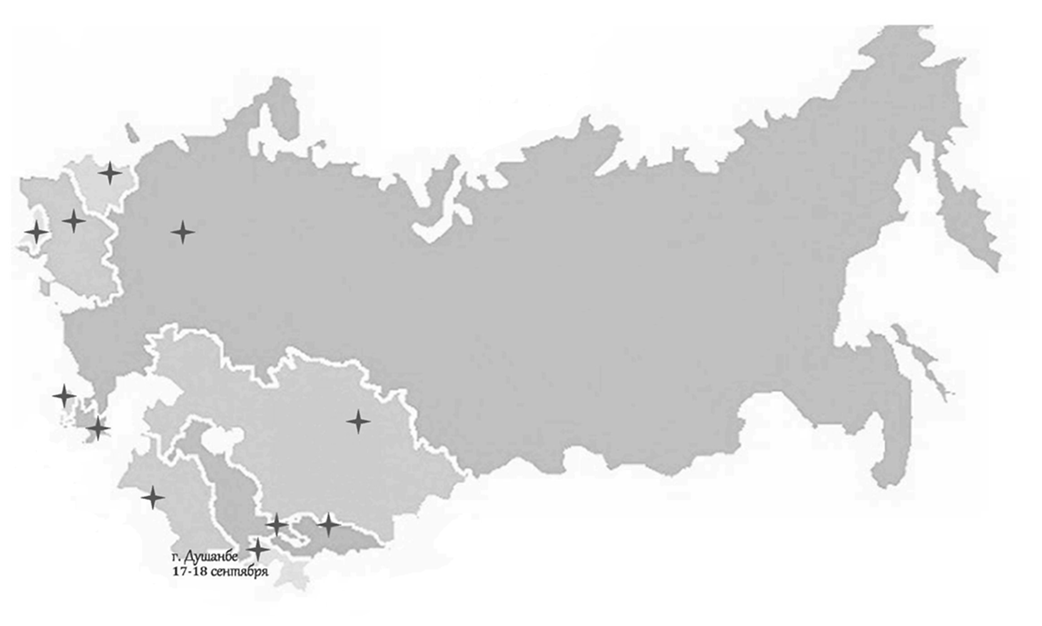 в 2014 году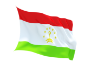 СодержаниеНастоящие материалы подготовлены на основе информации об отдельных показателях состояния рынка аудиторских услуг в государствах-участниках СНГ по состоянию на 1 января 2015 г., представленной членами Координационного совета по бухгалтерскому учету при Исполкоме СНГ.Таблица 1Субъекты аудиторской деятельностиТаблица 2Объем оказанных аудиторских услуг за годТаблица 3КлиентыТаблица 4Внешний контроль качества работыТаблица 5Саморегулирование аудиторской профессииСубъекты аудиторской деятельности..........................................................................................................................3Объем оказанных аудиторских услуг..........................................................................................................................4Клиенты............................................................................................................................................................................5Внешний контроль качества работы............................................................................................................................6Саморегулирование аудиторской профессии.............................................................................................................7На 1 январяАзербайд-жанская РеспубликаАзербайд-жанская РеспубликаРеспублика АрменияРеспублика АрменияРеспублика БеларусьРеспублика БеларусьРеспубликаКазахстанРеспубликаКазахстанКыргызская РеспубликаКыргызская РеспубликаРеспубликаМолдоваРеспубликаМолдоваРоссийская ФедерацииРоссийская ФедерацииРеспубликаТаджикистанРеспубликаТаджикистанРеспубликаУзбекистанРеспубликаУзбекистанНа 1 января201420152014201520142015201420152014201520142015201420152014201520142015Имеют право вести аудиторскую деятельность - всего (по данным реестра)1019931367286781671791071211211215,5 тыс.5,3тыс.6054101104в том числе:аудиторские организации5756313613911716717982941161164,7тыс.4,5тыс.3837101104физические лица/ индивидуальные предприниматели4443-1-1589561--12527550,8 тыс.0,8тыс.2217-1-1Фактически ведут аудиторскую деятельность - всего (оценка)959731331391171671791071071141175,2тыс. 5,2тыс.4947101104в том числе:аудиторские организации5355313313911716717982821091124,5тыс.4,5 тыс.3333101104физические лица/ индивидуальные предприниматели4242-1-1__2-1-12525550,7 тыс.0,7тыс.1614-1-1Азербайд-жанская РеспубликаАзербайд-жанская РеспубликаРеспубликаАрменияРеспубликаАрменияРеспубликаБеларусьРеспубликаБеларусьРеспубликаКазахстанРеспубликаКазахстанКыргызкая РеспубликаКыргызкая РеспубликаРеспубликаМолдоваРеспубликаМолдоваРоссийская ФедерацияРоссийская ФедерацияРеспубликаТаджикистанРеспубликаТаджикистанРеспубликаТаджикистанРеспубликаУзбекистанРеспубликаУзбекистан2013201420132014201320142013201420132014201320142013201420132014201320132014Объем оказанных аудиторских услуг – всего(в млн. национальных денежных единиц/млн. $)37,9(48,3 $)34,8   (44,5 $)30939(76,3 $)29146  (61,4 $)231614(24,4 $)280201(23,6 $)16195 (105,4 $)17704(97,1 $)1667(33,8 $)1535(26,1$)98,8(7,6 $)109,5(7 $)51660,2(1578,4 $)53580,1(952,4 $)11,1(2,3 $)11,5(2,2 $)35831,1(16,3 $)35831,1(16,3 $) 38923,1(16,1 $)Доля услуг по проведению аудита в общем объеме оказанных аудиторских услуг, %73,369,399,898,57060--39,454,56165,45252,561,36767,267,278Доля прочих услуг в общем объеме оказанных аудиторских услуг, %26,730,70,21,53040--60,645,513934,64847,538,73332,832,822Азербайд-жанская РеспубликаАзербайд-жанская РеспубликаРеспубликаАрменияРеспубликаАрменияРеспубликаБеларусьРеспубликаБеларусьРеспубликаКазахстанРеспубликаКазахстанКыргызская РеспубликаКыргызская РеспубликаРеспубликаМолдоваРеспубликаМолдоваРоссийская ФедерацияРоссийская ФедерацияРеспубликаТаджикистанРеспубликаТаджикистанРеспубликаУзбекистанРеспубликаУзбекистан201320142013201420132014201320142013201420132014201320142013201420132014Количество клиентов, отчетность которых проаудирована2780241813671196507244863485345796991483680268 38067 89925727462866202Доля аудиторских заключений соответствующего вида в общем количестве выданных аудиторских заключений, %:с выражением положительного мнения -1-168,882,331,53271,769,8182,684,684,88374,176,567,967,895,294,8с выражением мнения с оговоркой-1-128,715,7575726,128,8816,511,412,714,224,822,631,130,4--1с выражением отрицательного мнения-1-10,40,70,60,600,970,53,60,20,50,60,5-0,94,44,8отказом от выражения мнения-1-12,11,30,30,40,30,340,40,42,32,30,40,310,90,40,1иных аудиторских заключений-1-1--10,610-----------0,3Азербайджанская Республика Азербайджанская Республика РеспубликаАрменияРеспубликаАрменияРеспубликаБеларусьРеспубликаБеларусьРеспубликаКазахстанРеспубликаКазахстанКыргызская РеспубликаКыргызская РеспубликаРеспубликаМолдоваРеспубликаМолдоваРоссийская ФедерацияРоссийская ФедерацияРеспубликаТаджикистанРеспубликаТаджикистанРеспубликаУзбекистанРеспубликаУзбекистан201320142013201420132014201320142013201420132014201320142013201420132014Количество аудиторских организаций, прошедших внешний контроль качества работы16459-221453242222612271366--2748Количество аудиторских организаций, качество работы которых подтверждено16457-2214532422--8231028--2745По состояниюна 01.01.2015Азербайд-жанская РеспубликаРеспубликаАрменияРеспубликаБеларусьРеспубликаКазахстанКыргызская РеспубликаРеспубликаМолдоваРоссийская ФедерацияРеспубликаТаджикистанРеспубликаУзбекистанКоличество саморегулируемых аудиторских организаций - всего1--3-35-3Количество саморегулируемых аудиторских организаций, являющихся членами Международной федерации бухгалтеров1--1-15-2